Książnica Płocka im. Władysława Broniewskiego w PłockuFilia biblioteczna nr 7, ul. Piaska 5ogłasza konkurs czytelniczyŚwiat według Felixa, Neta i NikiPiszę z potrzeby opowiadania historii. Uważam,  że czytanie przede wszystkim powinno być przyjemnością. Jeśli historia ma być nudna, lepiej jej w ogóle nie pokazywać światu. Poważne treści też trzeba przekazać w sposób przyjazny czytelnikowi (…) Dobra literatura jest przyjacielem, nie ciężarem.Słowa Rafała Kosika były dla nas zachętą i inspiracją, aby zaprosić Was do konkursu poświęconego jego twórczości.Poznajcie pasjonujące, pełne przygód powieści o przyjaźni, skarbach, robotach, duchach, sztucznej inteligencji, latającym talerzu, zwariowanych wynalazkach  i… nastoletnich uczuciach. Felix, Net i Nika to seria książek utrzymana w konwencji fantastyki, ale jednocześnie opowiadająca o współczesnych nastolatkach, szybko zmieniającym się świecie i nowoczesnych technologiach.  Mamy nadzieję, że po przeczytaniu dwóch pierwszych tomów sięgnięcie po kolejne, bo przygody bohaterów na tym się nie kończą.R e g u l a m i n Cele konkursu:◘ popularyzacja twórczości Rafała Kosika◘ rozbudzanie zainteresowań czytelniczych◘ bardziej wnikliwa i wyrozumiała obserwacja świata i ludziZasady uczestnictwa:W konkursie może wziąć udział każdy czytelnik, który w terminie do 30 marca 2020 r. zgłosi swój udział w Filii bibliotecznej nr 7 Książnicy Płockiej, ul. Piaska 5, 09-407 Płock, tel. 24 263-67-80, e-mail: filia7@ksiaznicaplocka.pl Wymagana jest znajomość książek Rafała Kosika:- „Felix, Net i Nika oraz Gang Niewidzialnych Ludzi”- „Felix, Net i Nika oraz Teoretycznie Możliwa Katastrofa”Przebieg konkursu:Konkurs przebiegać będzie w II etapach:I etap - pisemny / test /II etap - opracowanie lapbooka na podstawie przeczytanych książek konkursowychW I etapie biorą udział wszyscy uczestnicy konkursu.Do etapu II przechodzą ci,  którzy zdobędą największą liczbę punktów w etapie I. Terminy realizacji: Poszczególne etapy konkursu odbywać się będą     w Filii bibliotecznej nr 7 Książnicy Płockiej na osiedlu     Międzytorze, ul. Piaska 5. I etap	/ eliminacje /	 - 27.04.2020II etap / finał /	 - 18.05.2020Powołane przez organizatora jury przydzieli trzy      nagrody główne i trzy wyróżnienia. Komisja zastrzega     sobie inny podział nagród.Wszystkim uczestnikom życzymyprzyjemnej lektury i sukcesów w konkursie!!!Patronat honorowy: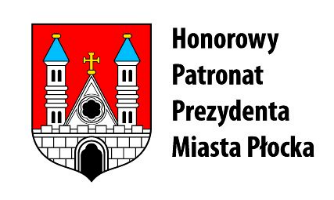 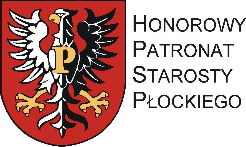 Konkurs czytelniczy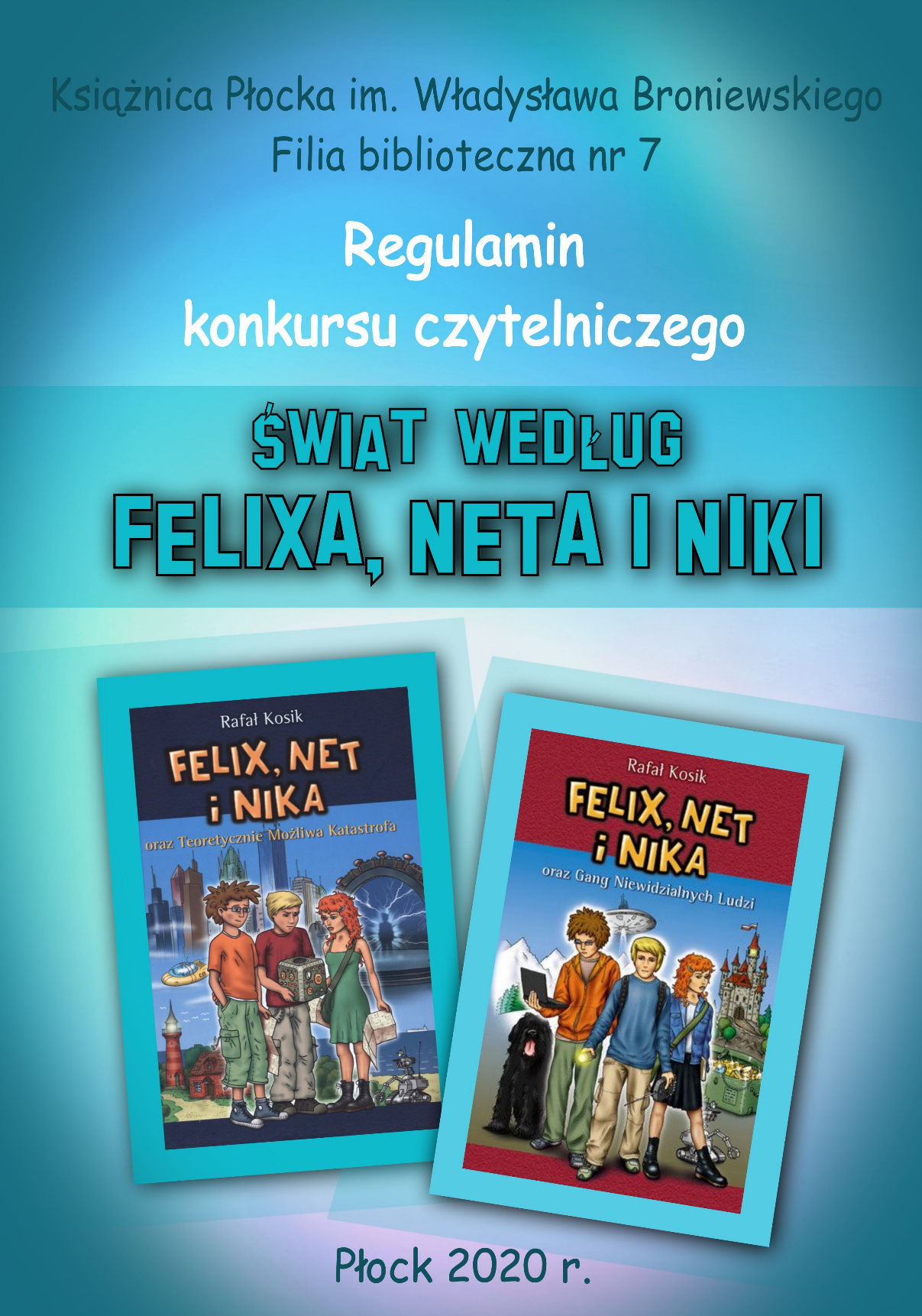     Świat według Felixa, Neta i Niki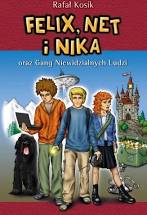 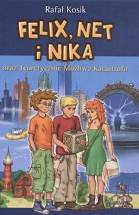 Płock 2020